TALLER DEL GRADO SEGUNDOTema: Actividades básicas de la gimnasia.Nota 1: Las fotos del trabajo debe ser enviado al correo juliangov@campus.com.co con el nombre de la niña y grado.La gimnasia.La gimnasia el un término que abarca muchas actividades corporales entre ellas:- La higiene.- La corporal.- Rítmica.- Entre otras.La gimnasia Corporal.La gimnasia corporal hace relación al aumento de las capacidades físicas, las cuales son la velocidad, la fuerza, la resistencia y la flexibilidad.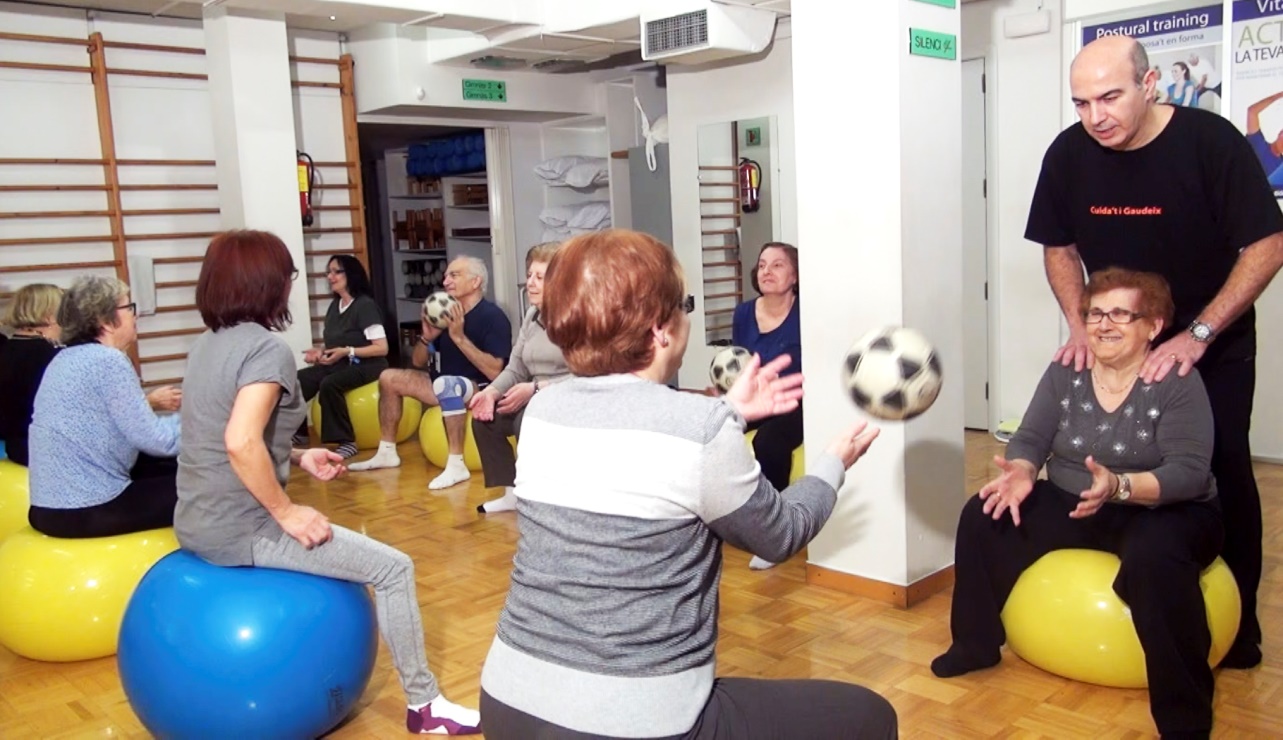 ActividadRealiza la siguiente rutina en familia.https://www.youtube.com/watch?v=zYhzTHw5-7oResuelve con dibujos.¿De qué manera puedo ejercitarme en casa? (resolver con ayudad de los padres de familia)